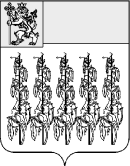 АДМИНИСТРАЦИЯ ГОРОХОВЕЦКОГО РАЙОНАПОСТАНОВЛЕНИЕ02.03.2021                                                                                                      № 221В соответствии со статьями 5.1, 45, 46 Градостроительного кодекса Российской Федерации, Федеральным законом от 06.10.2003 № 131-ФЗ                   «Об общих принципах организации местного самоуправления в Российской Федерации» администрация Гороховецкого района постановляет:1. Утвердить проект планировки и проект межевания территории по объекту «Строительство автомобильной дороги «Юрово-Крылово-Овинищи» - Картаганово в Гороховецком районе Владимирской области» согласно приложению.2. Контроль за исполнением настоящего постановления возложить на первого заместителя главы администрации Гороховецкого района.3. Настоящее постановление вступает в силу со дня его опубликования в газете «Новая жизнь».Глава администрации района                                                                  Д.В. НаумовОб утверждении проекта планировки и проекта межевания территории по объекту «Строительство автомобильной дороги «Юрово-Крылово-Овинищи» - Картаганово в Гороховецком районе Владимирской области»